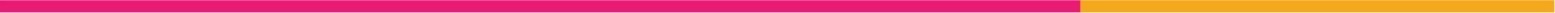 Ondergetekende geeft toestemming om bovenstaande gegevens te verwerken in kader van de vergunningsvoorwaarden.Opgemaakt op .........…………………… (datum) 	           te …………………………………… (plaats)Naam en handtekening ouder 			           Naam en handtekening ouderInlichtingenfiche van: ………………………………………………………………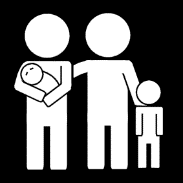 ALGEMENE GEGEVENS Geboortedatum: …………………………………………………………………………..     Geslacht: jongen/meisje Thuisadres kindje: ………………………………………………………………………………………………………….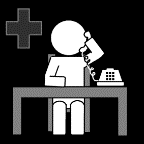 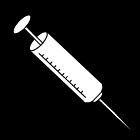 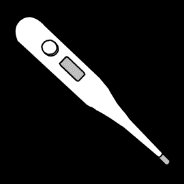 HUISARTS /  KINDERARTS Naam + telefoon huisarts: ………………………………………………………………………………………………………….Naam+ telefoon kinderarts: ……………………………………………………………………………………………..…………GEZONDHEIDMijn kindje reageert allergisch op volgende allergenen/voedingsstoffen: Kruis onder de afbeelding aan wat van toepassing is :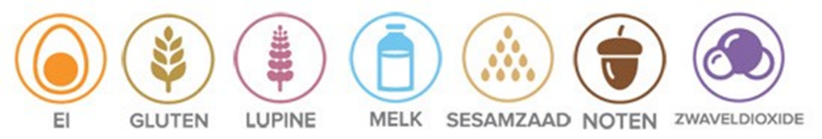 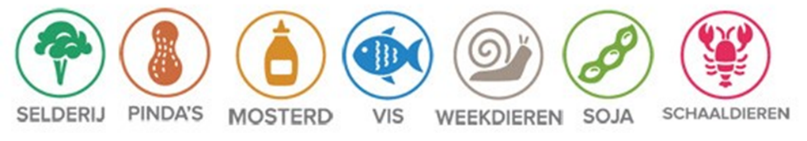 Andere allergieën (verzorgingsproducten, medicatie, berkenstuifmeel, huisstofmijt e.d.): …………………………………………………………………………………………………………………………………………Mijn kindje krijgt vaste medicatie: ja/nee Zo ja, welke? .....................................................................................................................................................................OPGELET: Wanneer er medicatie in de opvang dient toegediend te worden, vragen we steeds een doktersattest. Toestemming toediening koortswerend middel: ja/neeMijn kindje heeft volgende kinderziekten al doorgemaakt: ………………………………………………………………………………………………………………………………..............…………………………………………………………………………………………………………………………………..........Andere bijzonderheden? 
…………………………………………………………………………………………………………………………………..........…………………………………………………………………………………………………………………………………..........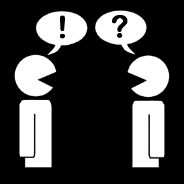 
THUISTAALNederlandsAndere: ……………………………………………..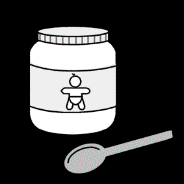 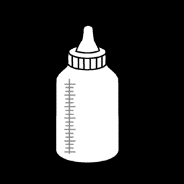 EET- EN DRINKGEWOONTES	…………………………………………………………………………………………………………………………………..........…………………………………………………………………………………………………………………………………..........…………………………………………………………………………………………………………………………………..........…………………………………………………………………………………………………………………………………..........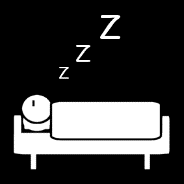 SLAAPGEWOONTES…………………………………………………………………………………………………………………………………..........…………………………………………………………………………………………………………………………………..........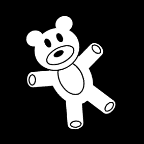 SPEL EN KNUFFEL Mijn kindje speelt graag met: …………………………………………………………………………………………………
Dit vindt mijn kindje fijn: 
……………………………………………………………………………………………………………………………...........…………………………………………………………………………………………………………………………………....Dit vindt mijn kindje niet fijn:……………………………………………………………………………………………………………………………….......…………………………………………………………………………………………………………………………………...Als mijn kindje verdriet heeft, wordt het graag zo getroost:……………………………………………………………………………………………………………………………….......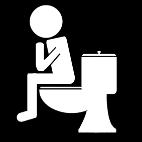 ZINDELIJKHEIDMijn kindje:	is wel/niet zindelijk. draagt nog een luier overdag/tijdens het dutje.gaat op het toilet/op het potje.verwittigt wel/niet zelf als het naar het toilet moet.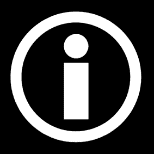 TOESTEMMING BEELDMATERIAALMijn kindje mag gefotografeerd of gefilmd worden en de foto’s mogen gebruikt worden voor:WEL/NIET interne doeleinden
om op te hangen in de opvangruimte of in de inkomsthal, boven de kapstok van jouw kindje,…tijdens een vorming van de medewerkers om de kwaliteit van de werking te verbeteren;tijdens de besprekingen bij kinderbegeleiders en verantwoordelijken ter opvolging van jouw kindje;om te plaatsen op een gesloten website of facebookgroep voor ouders en kinderbegeleiders om jullie verder te informeren over de activiteiten en de werking.WEL/NIET externe doeleinden op een openbare website of facebookpagina om de werking van de kinderopvang bekend te maken aan een ruimer publiek; in een gedrukte publicatie (flyer, folder, krantje,…) om de werking van de kinderopvang bekend te maken aan een ruimer publiek;in de media bijvoorbeeld krantenartikel of televisie-uitzending om aspecten van de kinderopvang bekend te maken;om te gebruiken door stagelopende leerlingen voor schoolopdrachten.  
KIDZ kiest ervoor om enkel foto’s of video’s te gebruiken van kindjes waarvan de ouders voor zowel interne als externe doeleinden goedkeuring hebben gegeven. 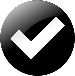 UPDATE GEGEVENS……………………………………………………………………………………………………………………………………………………………………………………………………………………………………………………………………………………………………………………………………………………………………………………………………………………………………………………DATUM + HANDTEKENINGUPDATE GEGEVENS……………………………………………………………………………………………………………………………………………………………………………………………………………………………………………………………………………………………………………………………………………………………………………………………………………………………………………………DATUM + HANDTEKENINGUPDATE GEGEVENS……………………………………………………………………………………………………………………………………………………………………………………………………………………………………………………………………………………………………………………………………………………………………………………………………………………………………………………DATUM + HANDTEKENINGUPDATE GEGEVENS……………………………………………………………………………………………………………………………………………………………………………………………………………………………………………………………………………………………………………………………………………………………………………………………………………………………………………………DATUM + HANDTEKENING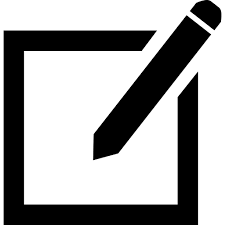 EXTRA AANVULLINGEN……………………………………………………………………………………………………………………………….......…………………………………………………………………………………………………………………………………...……………………………………………………………………………………………………………………………….......…………………………………………………………………………………………………………………………………...……………………………………………………………………………………………………………………………….......EXTRA AANVULLINGEN……………………………………………………………………………………………………………………………….......…………………………………………………………………………………………………………………………………...……………………………………………………………………………………………………………………………….......…………………………………………………………………………………………………………………………………...……………………………………………………………………………………………………………………………….......